Підручники за дисципліною «Соціологія» он-лайнСайти з соціологіїhttp://www.socd.univ.kiev.ua/LIB/OUT/ http://soc.lib.ru/links.htmhttp://libfree.com/sotsologya/Соціологія - Гіденс Ентоні Бібліотека українських підручниківУ книжці викладено, витлумачено і на численних прикладах проілюстровано основні поняття — підвалини, на яких стоїть будівля сучасної соціології. Читач знайде в ній чимало цікавого матеріалу, що стосується як структури соціології, так і предмета, який вона досліджує.Соціологія - Макеєв С.О. Бібліотека українських підручниківУ навчальному посібнику висвітлюються основні теми курсу соціології, які читаються студентам вищих навчальних закладів України. Матеріал посібника можна поділити на три частини: історія соціологічної думки, сучасні соціологічні теорії, організація та проведення соціологічного дослідження. Особливу цінність для читача становить змістовний виклад історії соціологічної думки в Україні, загальної панорами сучасної соціології та основних напрямів сучасного соціологічного теоретизування.Соціальна робота - Тюптя Л.Т. Бібліотека українських підручниківУ навчальному посібнику відображено найбільш актуальні питання теорії і практики соціальної роботи, її основні принципи та методи, висвітлюються теми, що вперше включені до навчального курсу для студентів спеціальності "Соціальна робота". Розглянуто інноваційні підходи у застосуванні прийомів і засобів ведення індивідуальної та групової роботи, загальні та спеціальні технології підтримки людей, які перебувають у складній життєвій ситуації, а також інтеграції людей всіх вікових категорій у різні сфери життєдіяльності суспільства. Посібник дає цілісне уявлення про соціальну роботу як науку, навчальну дисципліну і професію.Соціологія: 100 питань 100 відповідей - Подольська Є.А Бібліотека українських підручниківЦей навчальний посібник пропонує науково-теоретичний інструментарій для аналізу суспільства як функціонуючої системи, для виявлення динамічного потенціалу соціуму в умовах глобальної трансформації, для розуміння особливостей розвитку особистості в системі соціальних зв'язків. Значну увагу зосереджено на характеристиках новітніх соціальних феноменів, що властиві постіндустріальним суспільствам і обумовлені процесами глобалізації, а також на інноваційних пошуках сучасної соціології.История социологии - Зборовский Г.Е. Бібліотека українських підручниківВ учебнике рассматривается процесс возникновения и развития социологической науки от 1830-х гг. до наших дней. Анализируются основные периоды, а в их границах — парадигмы и направления социологической науки. Значительное внимание уделяется анализу творчества классиков мировой социологии XIX— XX вв.: О. Конта, Г. Спенсера, К. Маркса, М. Вебера, Г. Зиммеля, Э. Дюркгейма, В. Парето, П. Сорокина, Т. Парсонса, Р. Мертона и др. Особое место занимает изложение истории отечественной социологии второй половины XIX—XX в.Людина і світ - Юрій М.Ф. Бібліотека українських підручниківКатегорія: СоціологіяСуспільне життя складне і багатогранне, тому його вивчають багато наук, які отримали назву суспільних (історія, філософія, соціологія, політологія, правознавство, економічна теорія тощо). Кожна з них розглядає певну сферу суспільного життя. Саме висвітлення цих сфер і подано у підручнику "Людина і світ".Социология - Бачинин В.А. Бібліотека українських підручниківКатегорія: СоціологіяВ учебном пособии в доступной и лаконичной форме изложены три курса лекций для студентов-юристов по истории социологии, обшей и правовой социологии.Соціологія культури - Юрій М.Ф. Бібліотека українських підручниківУ підручнику висвітлюються становлення і розвиток соціології культури, її основні концепції і поняття. Основою цій праці є розгляд процесу сучасного культурного переходу — різкої зміни ролі культури в житті сучасного суспільства. Як культура в цілому є багатогранним та багатошаровим явищем, так і підручник із соціології культури не може не бути вступом до міждисциплінарного дослідження.Соціологія - Танчин I.3. Бібліотека українських підручниківУ навчальному посібнику розкрито передумови виникнення соціологічної науки, місце соціології в системі суспільствознавства, сучасні соціологічні теорії макро- і макрорівня, основні етапи розвитку соціологічної думки в Україні. Визначено об’єкт і предмет соціології, структуру, методи та функції науки. Розглянуто соціологію особистості, теорії походження суспільства, сутність і основні елементи соціальної структури, соціальні інститути, тенденції розвитку соціальної структури в сучасній Україні, соціальні зміни та суспільні рухиСоціологія - Сірий Є.В. Бібліотека українських підручниківНавчальний посібник, який складається з трьох основних частин (теорія та методологія, історія, галузі соціології), претендує на оригінальне систематизоване видання. Задумом автора було якнайширше охопити значущі складові елементи у структурі соціологічних знань: від загальної соціологічної теорії, історії соціології - до практично-методологічних та галузево-прикладних його складових. Приваблює доступна форма викладу, наявність логічно-пояснювальних схем, ілюстрацій, портретів. Таке різноманіття наочного матеріалу у вітчизняному посібнику з соціології застосовується вперше.Соціологія - Кузьменко Т.М. Бібліотека українських підручниківУ навчальному посібнику висвітлюються основні теми нормативного курсу соціології, які викладаються студентам вищих навчальних закладів. У посібнику містяться матеріали з історії соціологічної думки, щодо організації та проведення емпіричного соціологічного дослідження, розглядається суспільство як соціальна система, соціальна структура суспільства та її елементи.Соціологія - Жоль К.К. Бібліотека українських підручниківУ навчальному посібнику викладено основи сучасної соціології, теоретичну й практичну сутність соціологічних досліджень, їхній зв'язок із філософією, політологією, юриспруденцією, економікою та іншими науками. Висвітлено методологічну та інструментально-технічну забезпеченість сучасної емпіричної соціології.Загальна соціологія - Примуш М.В. Бібліотека українських підручниківКнига подає загальну картину розвитку суспільства, розкриває ключові соціологічні поняття, логічно пов'язані в єдину систему. У ній аналізується сама соціологія як наука, висвітлюються деякі віхи її становлення і розвитку, розкривається зміст основних шкіл і напрямків сучасної соціології, викладаються основи деяких спеціальних і галузевих соціологічних теорій, розглядаються методологічні основи соціологічних досліджень.Спеціальні та галузеві соціології - Пилипенко В.Є Бібліотека українських підручниківКатегорія: СоціологіяУ навчальному посібнику розглядаються теоретико-методологічні засади спеціальних та галузевих соціологій як теорій середнього рівня. В рамках широкого теоретичного та емпіричного інформаційного простору дається наукове знання про основні спеціальні та галузеві соціології: економіки, політики, культури, освіти, моралі, релігії, особистості, електорату, злочинності, праці та управління.Соціологія праці - Лукашевич М.П. Бібліотека українських підручниківУ підручнику розглядаються основні категорії, об'єкт і предмет соціології праці та особливості використання соціологічних методів у дослідженні трудової діяльності. Здійснено ретроспективний аналіз становлення соціології праці у світовій практиці та в Україні. У контексті ринкового реформування суспільства розкрито соціальні процеси в галузі праці: трудова адаптація, мотивація і стимулювання праці, соціальний контроль і трудові конфлікти, трудова мобільність і кар'єра, соціальні резерви та соціальне управління трудовими колективами.Викладання соціології: досвід інноваційних прийомів - Малахова Ж.Д. Бібліотека українських підручниківСтановлення інформаційного суспільства та його найсучаснішої форми - суспільства знань - вимагає від вищої освіти нових підходів, нових методів навчання. У пропонованому навчальному посібнику розглядаються як традиційні, так і нетрадиційні методи викладання соціології у вищих навчальних закладах України. Вони також можуть бути використані і під час викладання інших суспільствознавчих дисциплін.Соціологія - Герасимчук А.А. Бібліотека українських підручниківКатегорія: СоціологіяУ першій частині посібника висвітлено основні питання соціології, зокрема її специфіка, функції, методи і категорії, подано соціологічний аналіз суспільства, взаємозв'язок суспільства і особистості, соціальна стратифікація і соціальна мобільність, наводяться основні поняття соціології освіти, науки й культури.Соціальна географія - Шевчук Л.Т. Бібліотека українських підручниківКатегорія: СоціологіяУ навчальному посібнику висвітлено сучасні теоретичні та практичні проблеми соціальної географії, проаналізовано особливості її становлення як науки. Окреслено закони, фактори і принципи територіальної організації соціальної сфери, розкрито регіональні аспекти взаємозв'язків між її підсистемами й елементами. Особливу увагу приділено формуванню соціальних процесів в умовах трансформації життєдіяльності населення України.Читати журнали он-лайнУкраїнський соціологічний журнал  http://www.sau.kiev.ua/magazine.html  

- Український соціологічний журнал" Випуск № 1-2 2009 р. 

- Український соціологічний журнал" Випуск № 3-4 2010 р. 

- Український соціологічний журнал" Випуск № 1-2 2011 р. 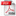 http://archive.nbuv.gov.ua/portal/index.htmlНациональная библиотека Украины имени В. И. Вернадского
www.nbuv.gov.uaНаціональна бібліотека України імені В. І. Вернадського, Київ
www.nbuv.gov.uaНаціональна бібліотека України імені В. І. Вернадського, Київ
www.nbuv.gov.uaГод основания:1997Проблематика:теория и история социологии, методология и методы исследований, анализ социально-политических проблем; рецензии и научная жизньISSN:1563-3713 (укр. язык), 1563-4426 (рус. язык)Свидетельство о государственной регистрации:КВ N 2562 от 25.04.1997Периодичность:4 раза в годЯзык издания:украинский, русский, резюме на английском языкеУчредитель:Институт социологии Национальной академии наук УкраиныГлавные редакторы:Ворона Валерий Михайлович, академик НАН Украины; Головаха Евгений Иванович, доктор философских наукЗаместитель главных редакторов:Иващенко Ольга Васильевна, кандидат философских наукОтветственный секретарь:Гломозда Вера ИлливнаНаучный редактор:Cветлана ИващенкоЧлени редколегии:Джеффри Александер (США), Виль Бакиров,Владимир Волович, Андрей Горбачик, Кирилл Грищенко, Клаус Зегберс (Германия), Наталия Костенко, Юрий Левада (Россия), Николай Лукашевич, Сергей Макеев, Владимир Оссовский, Наталия Панина, Валерий Пилипенко, Владимир Полторак, Ирина Прибыткова, Татьяна Рудницкая, Анатолий Ручка, Юрий Саенко, Евгений Суименко, Виктор Танчер, Валерий Хмелько, Николай Чурилов,Николай Шульга, Владимир Ядов (Россия)Представление в системах реферирования:издание отражается в реферативной базе данных "Україніка наукова"Адрес редакции:Институт социологии НАН Украины
ул. Шелковичная, 12, Киев-21, Украина, 01021
Тел.: (044) 293-2179
Факс: (044) 291-5696
E-mail: journal@socnet.kiev.ua
Сайт: i-soc.com.ua/journal/index.phpПроблематика:теоретичні та прикладні аспекти соціологічних дослiдженьСвідоцтво про державну реєстрацію:ДК № 1620 від 18.12.2003Засновник:Східноукраїнський національний університет імені Володимира ДаляГолова редакційної колегії:Нагорний Борис Григорович, доктор соціологічних наукЧлени редколегії:Бурега В.В., д-р соціол. наук; Лисиця Н.М., д-р соціол. наук; Нагорний Б.Г., д-р соціол. наук; Победа Н.О., д-р філософ. наук; Подольска Є.А., д-р філософ. наук; Полторак В.А., д-р філософ. наук; Скідін О.Л., д-р соціол. наук; Хижняк Л.М., д-р соціол. наук; Чернецький Ю.О., д-р соціол. наук; Чернов О.Ю, канд. філософ. наук; Шевченко Г.П., член-кор. АПН УкраїниАдреса редакції:Східноукраїнський національний університет імені Володимира Даля
кв. Молодіжний, 20а, Луганськ, Україна, 91034
Тел.: (380-642) 41-34-12
Факс: (380-642) 41-31-60
E-mail: uni@snu.edu.uaРік заснування:2012Проблематика:висвітлення результатів теоретико-методологічних, прикладних та науково-експериментальних досліджень з актуальних проблем соціологіїISSN:2306-3974Свідоцтво про державну реєстрацію:КВ № 19310-9110 Р від 13.07.2012Галузь науки:суспільно-політичні наукиПеріодичність:2 рази на рікМова видання:українська, російська, англійська (змішаними мовами)Засновник:Волинський національний університет імені Лесі УкраїнкиГоловний редактор:Кондратик Леонід Йосипович, доктор філософських наукВідповідальний секретар:Сальнікова Світлана Анатоліївна, кандидат соціологічних наукЧлени редколегії:Арцишевський Р.А., д-р філософ. наук; Бортніков В.І., д-р політ. наук; Вірна Ж.П., д-р психол. наук; Гаврилюк С.В., д-р іст. наук; Дурманенко О.О., канд. соціол. наук; Засєкіна Л.В., д-р психол. наук; Пал Тамаш, д-р соціол. наук; Піча В.М., д-р соціол. наук; Сокурянська Л.Г., д-р соціол. наук; Судаков В.І., д-р соціол. наук; Титаренко Л.Г., д-р соціол. наук; Черниш Н.Й., д-р соціол. наукАдреса редакції:просп. Волі, 13, каб. 97, м.Луцьк, 43025
E-mail: socio.studii@gmail.comРік заснування:2011Проблематика:висвітлення історико-теоретичних проблем виникнення та становлення соціології права, вкладу представників української науки у становлення та розвиток соціологи права; висвітлення соціологічних проблем правового регулювання найважливіших сфер суспільних відносин, особливостей прояву права у суспільних відносинах, соціальної зумовленості права, а також вплив права па соціальні процеси; висвітлення соціальних умов і причин правової поведінки, формування і розвитку певних груп індивідуальної і колективної поведінки та суспільних відносин під впливом праваСвідоцтво про державну реєстрацію:КВ №18116-6916Р від 07.09.2011Галузь науки:юридичні наукиПеріодичність:4 рази на рікМова видання:українська, російська, англійська, польська (змішаними мовами)Засновник:Товариство з обмеженою відповідальністю "Інститут законодавчих передбачень і правової експертизи"Головний редактор:Костицький Василь Васильович, член-кореспондент НАПрН УкраїниРада співзасновників:Гриценко І.С., Костицький В.В., Костицький М.В., Шемшученко Ю.С.Відповідальний секретар:Андруняк-Шпілер В.І.Члени редколегії:Басай В.Д., Безклубий І.А., Бостан С.К., Вівчаренко О.А., Захарченко П.П.,Костенко О.М., Костицький М.В., Котюк І.І., Крупчан О.Д., Марцеляка О.В., Марчак В.Я., Мельник Г.П., Мірошніченко А.М.,Нагребельний В.П., Наливайко Л.Р., Новицька Н.Б., Новицький А.М., Онищенко Н.М., Притика Ю.Д., Ромовська З.В., Селіванов А.О.,Семчик В.І., Теплюк М.О., Фурса С.Я., Швець М.Я., Шемшученко Ю.С., Шуба О.В.Адреса редакції:вул. Паторжинського, 4, оф.8, Київ, Україна, 01034Рік заснування:2010Проблематика:висвітлення результатів теоретичних і емпіричних досліджень, методологічних розробок у галузі соціологіїISSN:1728–3817 (загальний)Свідоцтво про державну реєстрацію:КВ № 16688-5260 Р від 07.05.2010Галузь науки:соціологічні наукиПеріодичність:2 рази на рікМова видання:українська, російська, англійська (змішаними мовами)Засновник:Київський національний університет імені Тараса ШевченкаГоловний редактор:Куценко Ольга Дмитрівна, доктор соціологічних наукЗаступник головного редактора:Горбачик Андрій Петрович, кандидат фізико-математичних наукВідповідальний секретар:Гринчук Алла ВасилівнаЧлени редколегії:Бабенко С.С., канд. соціол. наук; Волович В.І., д-р філос. наук; Жулькевська О.В., канд. соціол. наук; Злобіна О.Г., д-р соціол. наук; Кузьменко Т.М., канд. соціол. наук; Малес Л.В., канд. соціол. наук; Набруско І.Ю., канд. філос. наук; Ручка А.О., д-р філос. наук; Соболевська М.О., канд. соціол. наук; Судаков В.І., д-р соціол. наук; Тарасенко В.І., д-р соціол. наук; Цимбал Т.В., канд. соціол. наук; Цимбалюк Н.М., д-р соціол. наук; Чепак В.В., канд. соціол. наук; Чернова К.О., д-р соціол. наук; Чудовська-Кандиба І.А., канд. соціол. наук; Яковенко Ю.І., д-р соціол. наукАдреса редакції:бульв. Т. Шевченка, 14, кімн. 43, Київ-601, Україна, 01601Рік заснування:1998Свідоцтво про державну реєстрацію:КВ № 14568-3539 від 22.10.2008Періодичність:4 рази на рікМова видання:українська, російська, англійська (змішаними мовами)Засновник:Національний технічний університет України "Київський політехнічний інститут"Головний редактор:Димитрова Людмила Михайлівна, доктор філософських наукЗаступник головного редактора:Голосніченко Іван Пантелійович, доктор юридичних наукВідповідальний секретар:Майструк Н.О., кандидат соціологічних наукЧлени редколегії:Біляков Г.Ф., д-р філософ. наук; Євтух В.Б., чл.-кор. НАН України;Кресіна І.О., д-р політ. наук; Кутуєв П.В., д-р соціол. наук; Куценко О.Д., д-р соціол. наук; Лук’янчіков Є.Д., д-р юрид. наук; Мельниченко А.А., канд. філософ. наук; Новиков Б.В., д-р філософ. наук; Піголенко І.В., канд. філософ. наук; Римаренко С.Ю., д-р політ. наук; Ручка А.О., д-р філософ. наук; Салтовський О.І., д-р політ. наук; Стахівський С.М., д-р юрид. наук; Сокурянська Л.Г., д-р соціол. наук; Судаков В.І., д-р соціол. наук; Федорова І.І., канд. філософ. наук; Цимбалюк Н.М., д-р соціол. наук; Яковенко Ю.І., д-р соціол. наукПроблематика:висвітлення результатів теоретичних досліджень, практичної і експериментальної роботи у галузі соціології, психології та педагогіки, які обумовлюють модернізацію сучасного суспільства, піднімають та вирішують проблеми провідних наукових пошуківСвідоцтво про державну реєстрацію:КВ № 17382-6152 Р від 24.12.2010Галузь науки:педагогічні, соціологічні наукиПеріодичність:2 рази на рікМова видання:українська, російська, англійська (змішаними мовами)Засновник:Національний педагогічний університет ім. М.П. ДрагомановаГолова редакційної ради:Андрущенко Віктор Петрович, доктор філософських наук, академік НАПН УкраїниЗаступник голови редакційної ради:Волинка Г.І., доктор філософських наук, академік НАПН УкраїниГолова редколегії:Ярошенко А.О., доктор філософських наукНауковий редактор:Ковчина І.М., доктор педагогічних наукВідповідальний секретар:Кабанець О.С.Члени редакційної ради:Авдієвський А.Т., акад. НАПН України; Бех В.П., д-р філос. наук; Бондар В.І., акад. НАПН України; Дмитренко П.В., канд. пед. наук; Дробот І.І., д-р іст. наук; Євтух В.Б., чл.-кор. НАН України; Жалдак М.І., акад. НАПН України; Мацько Л.І., акад. НАПН України; Падалка О.С., д-р пед. наук; Синьов В.М., акад. НАПН України; Шкіль М.І., акад. НАПН України; Шут М.І., чл.-кор. НАПН України; Ярошенко А.О., д-р філос. наукЧлени редколегії:Биковська О.В., д-р пед. наук; Булах І.С., д-р психол. наук; Марчук М.Г., д-р філос. наук; Мельничук О.Б., канд. психол. наук; Miroslav Mitlöhner (Чехія); Miroslaw J.Szymanski (Польща); Онищук В.М., д-р соціол. наук; Патинок О.П., канд. психол. наук; Пов'якель Н.І., д-р психол. наук; Поліщук Ю.Й., д-р пед. наук; Сергієнко В.П., д-р пед. наук; Хижна О.П., д-р пед. наук; Черепінська С.В.; Чернова К.О., д-р соціол. наук; Шуст Н.Б., д-р соціол. наук